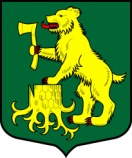 АДМИНИСТРАЦИЯ МУНИЦИПАЛЬНОГО ОБРАЗОВАНИЯПЧЕВЖИНСКОЕ СЕЛЬСКОЕ ПОСЕЛЕНИЕКИРИШСКОГО МУНИЦИПАЛЬНОГО РАЙОНАЛЕНИНГРАДСКОЙ ОБЛАСТИДоклад об осуществлении муниципального контроля на территории муниципального образования Пчевжинское сельское поселение Киришского муниципального района Ленинградской области в 2020 году Настоящий доклад подготовлен в соответствии с Правилами подготовки докладов об осуществлении государственного контроля (надзора), муниципального контроля в соответствующих сферах деятельности и об эффективности такого контроля (надзора), утвержденными Постановлением Правительства Российской Федерации от 5 апреля 2010 года № 215, руководствуясь положениями Федерального закона от 06.10.2003 № 131-ФЗ «Об общих принципах организации местного самоуправления в Российской Федерации», Федерального закона от 26.12.2008 № 294-ФЗ «О защите прав юридических лиц и индивидуальных предпринимателей при осуществлении государственного контроля (надзора) и муниципального контроля».Раздел 1. Состояние нормативно-правового регулирования в соответствующей сфере деятельностиНормативно-правовые и муниципальные правовые акты, регламентирующие деятельность органов муниципального контроля, устанавливающие обязательные требования к осуществлению деятельности юридических лиц и индивидуальных предпринимателей, соблюдение которых подлежит проверке в процессе осуществления муниципального контроля. Муниципальный жилищный контроль1. Порядок осуществления муниципального жилищного контроля на территории муниципального образования Пчевжинское сельское поселение Киришского муниципального района Ленинградской области, утвержденный решением совета депутатов муниципального образования Пчевжинское сельское поселение Киришского муниципального района от 19.09.2013г. № 49/244.2. Положение о комиссии по осуществлению муниципального жилищного контроля на территории муниципального образования Пчевжинское сельское поселение Киришского муниципального района Ленинградской области, утвержденное постановлением администрации муниципального образования Пчевжинское сельское поселение Киришского муниципального района Ленинградской области 07.03.2014г № 19.3. Административный регламент исполнения муниципальной функции по осуществлению муниципального жилищного контроля на территории муниципального образования Пчевжинское сельское поселение Киришского муниципального района Ленинградской области, утвержденный постановлением администрации муниципального образования Пчевжинское сельское поселение Киришского муниципального района Ленинградской области от 07.03.2014г № 19.4. Кодекс Российской Федерации об административных правонарушениях (Федеральный закон от 30.12.2001 № 195-ФЗ).5. Жилищный кодекс Российской Федерации (Федеральный закон от 29.12.2004 № 188-ФЗ). 6. Федеральный закон от 06.10.2003 № 131-ФЗ «Об общих принципах организации местного самоуправления в Российской Федерации».7. Федеральный Закон от 02.05.2006 № 59-ФЗ «О порядке рассмотрения обращений граждан Российской Федерации».8. Федеральный закон от 26.12.2008 № 294-ФЗ «О защите прав юридических лиц и индивидуальных предпринимателей при осуществлении государственного и муниципального контроля».9. Федеральный закон от 23.11.2009 № 261-ФЗ «Об энергосбережении и о повышении энергетической эффективности и о внесении изменений в отдельные законодательные акты Российской Федерации».10. Постановление Правительства Российской Федерации от 21.01.2006 № 25 «Об утверждении правил пользования жилыми помещениями».11. Постановление Правительства Российской Федерации от 13.08.2006 № 491 «Об утверждении правил содержания общего имущества в многоквартирном доме и правил изменения размера платы за содержание и ремонт жилого помещения в случае оказания услуг и выполнения работ по управлению, содержанию и ремонту общего имущества в многоквартирном доме ненадлежащего качества и (или) с перерывами, превышающими установленную продолжительность».12. Постановление Правительства Российской Федерации от 23.09.2010 № 731 «Об утверждении стандарта раскрытия информации организациями, осуществляющими деятельность в сфере управления многоквартирными домами».13. Постановление Правительства Российской Федерации от 06.05.2011 № 354 «О предоставлении коммунальных услуг собственникам и пользователям помещений в многоквартирных домах и жилых домах».14. Постановление Правительства Российской Федерации от 14.02.2012 № 124 «О правилах, обязательных при заключении договоров снабжения коммунальными ресурсами для целей оказания коммунальных услуг».15. Постановление Правительства Российской Федерации от 03.04.2013 № 290 «О минимальном перечне услуг и работ, необходимых для обеспечения надлежащего содержания общего имущества в многоквартирном доме, и порядке их оказания и выполнения».16. Постановление Правительства Российской Федерации от 15.05.2013 № 416 «О порядке осуществления деятельности по управлению многоквартирными домами».17. Постановление Государственного комитета Российской Федерации по строительству и жилищно-коммунальному комплексу от 27.09.2003 №170 «Об утверждении правил и норм технической эксплуатации жилищного фонда».18. Приказ Министерства строительства и жилищно-коммунального хозяйства Российской Федерации от 31.07.2014 №411/пр «Об утверждении примерных условий договора управления многоквартирным домом и методических рекомендаций по порядку организации и проведению общих собраний собственников помещений в многоквартирных домах».Муниципальный контроль за сохранностью автомобильных дорог местного значения1. Порядок организации и осуществления муниципального контроля за сохранностью автомобильных дорог местного значения, утвержденный постановлением администрации муниципального образования Пчевжинское сельское поселение  Киришского муниципального района Ленинградской области от 07.02.2017 № 12.2. Кодекс Российской Федерации об административных правонарушениях (Федеральный закон от 30.12.2001 № 195-ФЗ).3. Федеральный закон от 06.10.2003 № 131-ФЗ «Об общих принципах организации местного самоуправления в Российской Федерации».4. Федеральный Закон от 02.05.2006 № 59-ФЗ «О порядке рассмотрения обращений граждан Российской Федерации».5. Федеральный закон от 26.12.2008 № 294-ФЗ «О защите прав юридических лиц и индивидуальных предпринимателей при осуществлении государственного и муниципального контроля».6. Федеральный закон от 08.11.2007 № 257-ФЗ «Об автомобильных дорогах и о дорожной деятельности в Российской Федерации и о внесении изменений в отдельные законодательные акты Российской Федерации».Раздел 2. Организация муниципального контроля Муниципальный жилищный контроль на территории Пчевжинского сельского поселения осуществляется комиссией по осуществлению муниципального жилищного контроля (должностные лица Администрации Пчевжинского сельского поселения); муниципальный контроль за сохранностью автомобильных дорог местного значения на территории Пчевжинского сельского поселения должностными лицами Администрации Пчевжинского сельского поселения. Должностные лица, уполномоченные на осуществление муниципального контроля, в соответствии с возложенными задачами, выполняют следующие функции: - ведут переписку и осуществляют делопроизводство по вопросам организации муниципального контроля на территории муниципального образования; - проводят проверки соблюдения юридическими лицами, индивидуальными предпринимателями и гражданами обязательных требований и требований, установленных муниципальными правовыми актами;- запрашивают и получают на основании мотивированных письменных запросов от органов государственной власти, органов местного самоуправления, юридических лиц, индивидуальных предпринимателей и граждан информацию и документы, необходимые для проведения проверок;- при предъявлении служебного удостоверения посещают проверяемые объекты, обследуют объекты;- по согласованию с органами государственной власти, органами местного самоуправления, научными и иными организациями привлекают при необходимости специалистов этих структур к проводимым проверкам и обследованиям; - обращаются в правоохранительные, контрольные и надзорные государственные органы за оказанием содействия в предотвращении или пресечении действий, препятствующих их деятельности по осуществлению муниципального контроля; - составляют акты по результатам проверок по установленной форме; - при обнаружении признаков состава правонарушения в законодательстве материалы проверок в отношении проверяемых лиц направляют для рассмотрения в уполномоченные государственные органы; - при выявлении нарушений выдают нарушителю предписание об устранении нарушений и ведут контроль за его исполнением.Раздел 3. Финансовое и кадровое обеспечение муниципального контроля Бюджетные средства на осуществление муниципального контроля не выделялись. Общая штатная численность должностных лиц, в должностные обязанности которых, в том числе, входит осуществление муниципального контроля, составляет 2 человек (из них занято – 2 штатных единиц). Должностные лица, осуществляющие муниципальный контроль, обладают достаточной компетенцией и квалификацией, по мере необходимости проходят обучающие семинары и курсы повышения квалификации. Большинство должностных лиц, осуществляющих муниципальный контроль, имеют высшее образование.Раздел 4. Проведение муниципального контроля За отчетный период проведена 0 документарная и 0 выездных проверок муниципального контроля (в т.ч. 0 внеплановых проверок, из которых 0 проверок – в целях контроля за исполнением ранее выданных предписаний), в ходе которых выявлено 0 нарушений обязательных требований законодательства, выдано 0 предписаний об устранении нарушений законодательства.К проведению мероприятий по контролю эксперты и экспертные организации не привлекались.За отчетный период случаи причинения юридическими лицами и индивидуальными предпринимателями вреда жизни и здоровью граждан, вреда животным, растениям, окружающей среде, объектам культурного наследия (памятникам истории и культуры) народов Российской Федерации, имуществу физических и юридических лиц, безопасности государства, а также случаи возникновения чрезвычайных ситуаций природного и техногенного характера не выявлены.Раздел 5. Действия органов муниципального контроля по пресечению нарушений обязательных требований и (или устранению) последствий таких нарушений Должностными лицами, осуществляющими муниципальный контроль, по результатам проведения проверок делается вывод о наличии или отсутствии нарушений обязательных требований законодательства и требований, установленных муниципальными правовыми актами. При выявлении нарушений законодательства оформленные в установленном порядке материалы проверки направляются в государственные органы и органы местного самоуправления, уполномоченные на составление протоколов об административных правонарушениях в соответствующих сферах деятельности, в соответствии с Кодексом Российской Федерации об административных правонарушениях. Раздел 6. Анализ и оценка эффективности муниципального контроля- общее количество проведенных проверок в 2020 году – 0;- количество проведенных внеплановых проверок – 0; - количество заявлений органов муниципального контроля, направленных в органы прокуратуры о согласовании проведения внеплановых проверок, в согласовании которых было отказано – 0; - количество проверок, результаты которых были признаны недействительными – 0;- количество привлеченных к административной ответственности физических, должностных и юридических лиц – 0; - количество общей суммы уплаченных (взысканных) административных штрафов – 0. Проведение муниципального контроля посредством проведения проверок юридических лиц и индивидуальных предпринимателей позволяет: - осуществлять муниципальный контроль соблюдениям обязательных требований и требований, установленных муниципальными правовыми актами; - снизить число неисполненных нарушений из числа выявленных нарушений;- снизить количество повторных обращений граждан; - обеспечить выполнение требований законодательства.Раздел 7. Выводы и предложения по результатам муниципального контроля.Органы муниципального контроля намерены и дальше добиваться максимальной эффективности результатов осуществления мероприятий по муниципальному контролю.В соответствии со статьей 26.1 Федерального закона от 26.12.2008 № 294-ФЗ «О защите прав юридических лиц и индивидуальных предпринимателей при осуществлении государственного контроля (надзора) и муниципального контроля» с 1 января 2016 года по 31 декабря 2020 года не проводятся плановые проверки в отношении юридических лиц, индивидуальных предпринимателей, отнесенных в соответствии с положениями статьи 4 Федерального закона от 24.07.2007 № 209-ФЗ «О развитии малого и среднего предпринимательства в Российской Федерации» к субъектам малого предпринимательства, за исключением юридических лиц, индивидуальных предпринимателей, осуществляющих виды деятельности, перечень которых устанавливается Правительством Российской Федерации..Глава администрации                                                                            Степанова А.В.